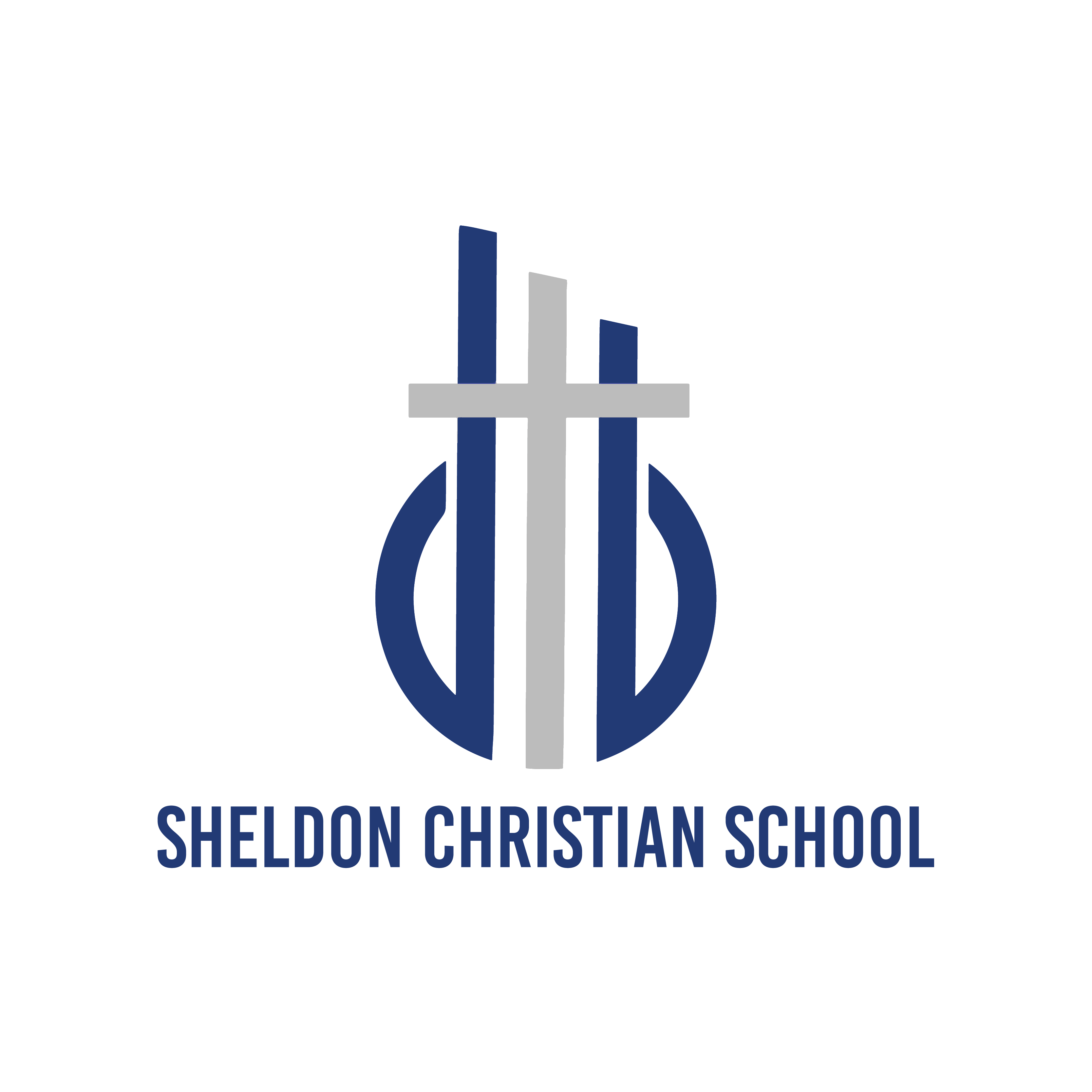 SHELDON  HOME BULLETINMay 11, 2020“God Centered Education For Life”May Theme: The Ribbon CuttingHome Learning ScheduleThe last day for new assignments will be Wednesday, May 20.  Parents can drop off their children's work and pick up any remaining supplies on May 21 and May 22.  Drop off/Pick up dates:Thursday, May 14Thursday & Friday, May 21 & 22Tables will be set up outside Jena Dykstra's new office where you can drop off your child's work and pick up the assignments for the next week.  You can stop at school anytime between 8:00 am and 5:00 pm.  If you do not feel comfortable entering the building, call the office (324-2429) and someone will come out to your car.  LibrarianWe are pleased to announce that Gina De Hoogh will be the new librarian at SCS next year.  Gina De Hoogh and her husband Gered have four children:  Gavin (9th grade at Western), Avery (7th grade), Cambree & Carly (4th grade).  We want to welcome Gina to our staff.  Head CookSheldon Christian School is accepting applications for a head cook for the 2020-2021 school year.  For more information or an application, please contact Pete Van Velzen.Hot Lunch - Orab Grab-n-Go Cafe Beginning Monday, April 13: Food pick-up to occur on Mondays and Thursdays. Monday bag will contain 3 days meals and Thursday bag will contain 2 days meals. Serving two days per week will still provide meals for five days, but will increase social distancing by only requiring interaction two days per week.Pick-up time will remain 11:30 a.m. – 12:30 p.m.Pick-up site change – still serving from five Sheldon locations, but Methodist Church pick-up is being moved to City Park (501 6 th Ave – east side parking area).
Grab-n-Go meal available FREE to all kids ages birth to 18. Due to concerns with social distancing, meals cannot be consumed on-site. These are Grab-n-Go meal bags.Archer LibraryArcher Reformed ChurchMatlock Fire StationLarry Christians WorkshopMethodist ChurchFirst Reformed ChurchLove IncSt. Patrick's SchoolScripWe will continue with Scrip.  Julie Jacobsma will pick up the Scrip at Immanuel and First CRC on Monday morning at 9.  You can then pick up your scrip anytime on Thursdays in Jena Dykstra's office or it will be placed with your child's homework for the following week.  The "cash and carry" box is also available.   